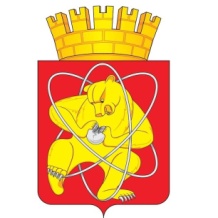 Муниципальное образование «Закрытое административно – территориальное образование Железногорск Красноярского края»СОВЕТ ДЕПУТАТОВ  ЗАТО  г. ЖЕЛЕЗНОГОРСК РЕШЕНИЕ15 февраля 2018                                                                                      29-111Рг. ЖелезногорскО внесении изменений в решение Совета депутатов ЗАТО г. Железногорск от 30.05.2013 N 36-202Р «Об утверждении положения о самообложении граждан в муниципальном образовании ЗАТО Железногорск»В соответствии с решением Совета депутатов ЗАТО г. Железногорск от 16.01.2018 № 28-107Р «Об утверждении структуры Администрации ЗАТО г. Железногорск», Федеральным Законом от 06.10.2003 № 131-ФЗ «Об общих принципах организации местного самоуправления в Российской Федерации», Уставом ЗАТО Железногорск, Совет депутатовР Е Ш И Л:Внести в приложение № 1 к решению Совета депутатов ЗАТО г. Железногорск от 30.05.2013 N 36-202Р «Об утверждении положения о самообложении граждан в муниципальном образовании ЗАТО Железногорск» (далее – приложение) следующие изменения:  Пункты 4.4., 4.5. приложения изложить в следующей редакции:«4.4. Глава ЗАТО г. Железногорск отчитывается перед жителями ЗАТО Железногорск и Советом депутатов ЗАТО г. Железногорск об исполнении решения о введении самообложения граждан, принятого на местном референдуме.4.5. Отчеты Главы ЗАТО г. Железногорск об исполнении решения о введении самообложения граждан опубликовываются в средствах массовой информации и размещаются на официальном сайте ЗАТО Железногорск в информационно-телекоммуникационной сети "Интернет".».1.2. Пункт 3.9. приложения считать пунктом 3.7.2.	Контроль за исполнением настоящего решения возложить на председателя комиссии по бюджету, финансам и налогам А.И.Коновалова.3.	Настоящее решение вступает в силу после его официального опубликования, но не ранее 27 февраля 2018 года.Исполняющий  обязанности Главы ЗАТО г. Железногорск                                                              И.Г. Куксин